Yo, ____________________________________, (nombre en letra de molde) deseo inscribirme con el “Ryan White Program/Casewatch Millennium®” para recibir servicios del Programa del Ryan White o del Departamento de Salud Pública (DPH), División de Programas de VIH y ETS (DHSP).  Al registrarme me pedirán  información personal, incluyendo mi nombre, raza, género, fecha de nacimiento, ingreso y otra información demográfica.  Dependiendo de la agencia o programa con el que me inscribo, también me pueden preguntar sobre mi recuento de células CD4, carga viral, uso de medicamentos para el VIH, comportamientos de riesgo, mi condición general física y médica e historial médico.  Además de proveer información, proveeré una carta original de mi diagnóstico firmada y fechada por mi doctor, o me haré una prueba de sangre que muestre que soy VIH positivo. Al firmar este  formulario, verifico que resido en el Condado de Los Angeles.  Entiendo que hay ciertos servicios disponibles para parejas VIH-negativas, miembros de la familia, u otras personas a cargo afectados por el VIH, y la registración e información sobre servicios para estos clientes no será compartida con otras agencias independientemente de mi decisión de compartir mi información. Entiendo que mi nombre e información no será compartida fuera del sistema de Ryan White Program/Casewatch Millennium® a menos que yo provea un consentimiento específico para tal revelación.  Una lista de  agencias de Ryan White Program/Casewatch Millennium® está disponible a petición.Además, como condición de recibir servicios del Programa de Ryan White, doy mi consentimiento para que mi información se ponga a disposición del departamento de salud local, agentes del fisco que proveen fondos para los servicios que recibo,  a DPH/DHSP, y al Departamento de Salud Pública del Estado de California (CDPH), Oficina del SIDA del Estado de California, Sistema Regional de Información y Evaluación del SIDA (ARIES) para la presentación de informes obligatorios sobre el tratamiento y cuidado, monitoreo del programa, análisis estadístico y actividades de investigación.  Esta información incluye el mínimo necesario, pero no se limita al género, origen étnico, fecha de nacimiento, código postal, diagnóstico, y datos de servicio. Ninguna información de identificación, tal como su nombre y número de seguro social, será publicada o usada en mi contra sin mi consentimiento, salvo lo permitido por ley.Mi registración en el Programa de Ryan White /Casewatch Millennium® no garantiza los servicios de ninguna agencia. Listas de espera o los requisitos de elegibilidad pueden excluirme de los servicios de otras agencias de Ryan White Program/Casewatch Millennium®.Con mi firma reconozco que me han ofrecido una copia de este consentimiento, y lo he discutido con la persona indicada abajo.  Entiendo que este formulario será guardado en mi expediente y mi  consentimiento quedará en efecto por tres (3) años a partir de la fecha de mi firma.____________________________________________________________		___________________Firma del Cliente o Padre/Guardián de Niño Menor 					FechaDHSP 12-001 (Rev 6/2012)Casewatch Millennium® Consentimiento del Cliente 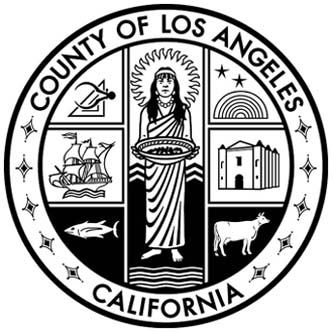 Entiendo que al marcar “ESTOY DE ACUERDO y ENTIENDO”  en el cuadro siguiente, información pertinente a mi salud, incluyendo estatus de VIH e ingreso será compartida con el departamento de salud local, agentes del fisco que proveen fondos para los servicios que recibo, el Departamento de Salud Pública, División de Programas de VIH y ETS, y el Departamento de Salud Pública del Estado de California (CDPH), Sistema Regional de Información y Evaluación del SIDA (ARIES)  cuando yo solicite registración para cuidado o acceso a servicios en una agencia de Programas de Ryan White.  Solamente personal autorizado en cada agencia tendrá acceso a mi información cuando sea necesario.  La información compartida puede incluir información sobre servicios recibidos o sobre mi tratamiento en una agencia en particular.  Salud mental, servicios legales y/o abuso de substancias será compartido según lo permitido por ley. En la mayoría de los casos, no será necesario volver a registrarse (en Casewatch Millennium®) o proveer una carta confirmando el diagnóstico de VIH cuando yo requiera servicios de una agencia que provea servicios con fondos del Programa de Ryan White o del DPH/ División de Programas de VIH y ETS.  ESTOY DE ACUERDO Y ENTIENDO        For Local Health Care Agency Use Only________________________________________________________________	___________________________________________________________	Administered By						Agency Name________________________________________________________________           ___________________________________________________________             Signature							Date